 به نام خداآشنایی با سازمان ملی استاندارد ایرانمؤسسۀ استاندارد و تحقیقات صنعتی ایران به موجب بند یک مادۀ3 قانون اصلاح قوانین و مقررات مؤسسۀ استاندارد و تحقیقات صنعتی ایران، مصوب بهمن ماه 1371 تنها مرجع رسمی کشور است که وظیفه تعیین، تدوین و نشر استانداردهای ملی (رسمی) ایران را به عهده دارد. نام موسسه استاندارد و تحقیقات صنعتی ایران به موجب یکصد و پنجاه و دومین جلسه شورای عالی اداری مورخ 29/6/90 به سازمان ملی استاندارد ایران تغییر و طی نامه شماره 35838/206 مورخ 24/7/90 جهت  اجرا ابلاغ شده است . تدوین استاندارد در حوزه های مختلف در کمیسیون های فنی مرکب از کارشناسان سازمان ، صاحب نظران مراکز و مؤسسات علمی، پژوهشی، تولیدی و اقتصادی آگاه و مرتبط انجام می شود وکوششی همگام با مصالح ملی و با توجه به شرایط تولیدی، فناوری و تجاری است که از مشارکت آگاهانه و منصفانۀ صاحبان حق و نفع، شامل تولیدکنندگان، مصرفکنندگان، صادرکنندگان و وارد کنندگان، مراکز علمی و تخصصی، نهادها، سازمان های دولتی و غیر دولتی حاصل می شود.  پیش نویس استانداردهای ملی ایران برای نظرخواهی به مراجع ذی نفع و اعضای کمیسیون های فنی مربوط ارسال میشود و پس از دریافت نظرها و پیشنهادها در کمیتۀ ملی مرتبط با آن رشته طرح و در صورت تصویب به عنوان استاندارد ملی (رسمی) ایران چاپ و منتشر می شود.پیش نویس استانداردهایی که مؤسسات و سازمان های علاقه مند و ذی صلاح نیز با رعایت ضوابط تعیین شده تهیه می کنند درکمیتۀ ملی طرح و بررسی و درصورت تصویب ، به عنوان استاندارد ملی ایران چاپ و منتشر می شود.  بدین ترتیب ، استانداردهایی ملی تلقی می شوند که بر اساس مفاد نوشته شده در استاندارد ملی ایران شمارۀ 5 تدوین و در کمیتۀ ملی استاندارد مربوط که سازمان ملی استاندارد ایران تشکیل میدهد به تصویب رسیده باشد.سازمان ملی استاندارد ایران از اعضای اصلی سازمان بین المللی استاندارد (ISO) ،کمیسیون بین المللی الکتروتکنیک (IEC) و سازمان بین المللی اندازه شناسی قانونی (OIML) است و به عنوان تنها رابط کمیسیون کدکس غذایی  (CAC)در کشور فعالیت می کند . در تدوین استانداردهای ملی ایران ضمن توجه به شرایط کلی و نیازمندی های خاص کشور ، از آخرین پیشرفت های علمی ، فنی و صنعتی جهان و استانداردهای بین‏المللی بهرهگیری میشود. سازمان ملی استاندارد ایران می تواند با رعایت موازین پیش بینی شده در قانون ، برای حمایت از مصرف کنندگان ، حفظ سلامت و ایمنی فردی و عمومی ، حصول اطمینان از کیفیت محصولات و ملاحظات زیست محیطی و اقتصادی ، اجرای بعضی از استانداردهای ملی ایران را برای محصولات تولیدی داخل کشور و/ یا اقلام وارداتی، با تصویب شورای عالی استاندارد، اجباری نماید.  سازمان می تواند به منظور حفظ بازارهای بین المللی برای محصولات کشور ، اجرای استاندارد کالاهای صادراتی و درجهبندی آن را اجباری نماید . همچنین برای اطمینان بخشیدن به استفاده کنندگان از خدمات سازمان ها و مؤسسات فعال در زمینۀ مشاوره ، آموزش ، بازرسی ، ممیزی و صدور گواهی سیستم های مدیریت کیفیت و مدیریت زیستمحیطی ، آزمایشگاه ها و مراکز کالیبراسیون ( واسنجی ) وسایل سنجش ، سازمان ملی استاندارد ایران این گونه سازمان ها و مؤسسات را بر اساس ضوابط نظام تأیید صلاحیت ایران ارزیابی می کند و در صورت احراز شرایط لازم ، گواهینامۀ تأیید صلاحیت به آن ها اعطا و بر عملکرد آن ها نظارت می کند . ترویج دستگاه بین المللی یکاها ، کالیبراسیون ( واسنجی ) وسایل سنجش ، تعیین عیار فلزات گرانبها و انجام تحقیقات کاربردی برای ارتقای سطح استانداردهای ملی ایران از دیگر وظایف این سازمان است .کمیسیون فنی تدوین استاندارد"ارزیابی انطباق- الزامات برای کارکرد انواع مختلف نهادهای انجام دهنده بازرسی"(تجدید نظر اول)فهرست مندرجاتپيشگفتاراستاندارد ايران- ايزو- آي اي سي 17020 با عنوان " الزامات براي کارکرد انواع مختلف نهادهاي انجام دهنده بازرسي" براي نخستين بار در سال 1381 منتشر شد. اين استاندارد بر اساس پيشنهادات رسيده و تاييد كميسيون هاي مربوط براي اولين بار مورد تجديد نظر قرار گرفت و در ..............اجلاس كميته ملي استاندارد مديريت كيفيت مورخ .............تصويب شد. اينك اين استاندارد به استناد بند يك ماده 3 قانون اصلاح قوانين و مقررات موسسه استاندارد و تحقيقات صنعتي ايران مصوب بهمن ماه 1371 به عنوان استاندارد ملي منتشر مي شود.اين استاندارد جايگزين استاندارد ايران-ايزو- آي اي سي 17020 سال 1381 مي شود.براي حفظ همگامي و هماهنگي با تحولات و پيشرفت هاي ملي و جهاني در زمينه صنايع، علوم و خدمات، استانداردهاي ملي ايران در مواقع لزوم تجديد نظر خواهد شد و هر پيشنهادي كه براي اصلاح و تكميل اين استانداردها ارایه شود، هنگام تجديد نظر در كميسيون فني مربوط مورد توجه قرار خواهد گرفت. بنابراين، بايد همواره از آخرين تجديد نظر استانداردهاي ملي استفاده كرد.اين استاندارد ملي بر مبناي استاندارد بين المللي زير تدوين شده و معادل آن به زبان فارسي است :ISO/IEC 17020: 2012 Conformity assessment- Requirements for the operation of   various types of bodies performing inspectionمقدمهاين استاندارد با هدف ترويج اعتماد به نهادهاي انجام دهنده خدمات بازرسي تدوين شده است. نهادهاي بازرسي ارزيابيها را به نیابت از كارفرمايان خصوصي، سازمانهاي مادر خود، یا مراجع ذی صلاح با هدف فراهم كردن اطلاعات دربارهي انطباق موردهاي تحت بازرسي با مقررات، استانداردها، مشخصات، طرح هاي بازرسي يا قراردادها انجام مي دهند. شاخص هاي بازرسي شامل موضوع های مورد بررسي كميت، كيفيت، ایمنی، مناسب براي مقاصد، و تداوم برآورده شدن ضرورت ايمني تاسيسات يا سيستم هاي در حین كار مي باشد. الزامات عمومي كه اين نهادها ملزم به انطباق با آن ها هستند برای اين كه خدمات آن ها توسط كارفرمايان و نیز مراجع ذی صلاح نظارت كننده پذيرفته شوند، در اين استاندارد گرد آمده اند.اين استاندارد فعاليت هاي نهادهاي بازرسي کننده كه كار آنها میتواند شامل بررسي مواد، محصولات،تاسيسات،كارخانجات، فرآيندها، روشهاي اجرايي كار يا خدمات  باشد و تعيين انطباق آنها با الزامات و گزارش دهي بعدي نتايج اين گونه فعاليت ها به كارفرمايان و در صورت لزوم، به مراجع ذی صلاح را در بر می گيرد. بازرسي مي تواند مربوط به تمام مراحل در طول دوره مطرح بودن اين مورد ها، از جمله مرحله طراحي باشد. چنين كاري معمولا نيازمند به كارگیری قضاوت حرفه اي (اظهار نظر تخصصی) حین انجام بازرسي، به ويژه هنگام  ارزيابي انطباق با الزامات عمومي است.اين استاندارد را مي توان به عنوان يك مدرك در بردارنده الزامات براي تاييد صلاحيت يا ارزيابي همترازی يا ساير ارزيابي ها به كار گرفت.اين مجموعه الزامات مي تواند در هنگام كار برد در بخش هاي ویژه تفسير گردد.فعاليت هاي  بازرسي مي تواند با  فعاليت هاي  آزمون و  گواهي کردن در جایی که اين گونه  فعاليت ها ويژگي هاي مشترك دارند، هم پوشاني داشته باشد. با اين وجود، يك اختلاف مهم آن است كه بسياري از انواع بازرسي مستلزم قضاوت حرفه اي براي تعيين پذيرش مطابق با الزامات عمومي مي باشند، به اين دليل نهاد بازرسي کننده نيازمند به صلاحيت لازم براي انجام كار است.بازرسي مي تواند فعاليتي باشد که در فرآيندي وسيع تر جای دارد. براي مثال، بازرسي را مي توان به عنوان يك فعاليت بازبيني (سوورویانس) در يك طرح گواهي محصول به كار گرفت. بازرسي مي تواند فعاليتي مقدم بر حفظ و نگهداري واقع شود يا صرفا اطلاعاتي درباره ي مورد تحت بازرسي بدون تعيين انطباق با الزامات را فراهم كند. در اين گونه موارد، ممکن است تفسير بيشتری مورد نياز باشد.طبقه بندي نهادهاي بازرسي کننده به نوع الف، ب یا پ به طور ضروری معیاری برای میزان استقلال آن ها است. استقلال قابل اثبات يك نهاد بازرسي کننده مي تواند اعتماد بهره گیرند گان از خدمات این نهاد را نسبت به توانايي نهاد براي انجام كار بازرسي از  نظر بی طرفي تقويت كند.در اين استاندارد قالب های فعلي زير استفاده شده اند :"بايد" نشان دهنده يك الزام است"بايستي" نشان دهنده يك توصيه است"امکان دارد " نشان دهنده يك اجازه است"ميتواند" نشان دهنده يك امكان يا يك قابليت است.ارزيابي انطباق- الزامات براي كاركرد انواع مختلف نهادهاي انجام دهنده بازرسي1   هدف و دامنه كاربرداين استاندارد شامل الزامات براي صلاحيت نهادهاي انجام دهنده بازرسي و همچنين بي طرفي و انسجام  در فعاليت هاي بازرسي آن ها مي باشد.الزامات تعيين شده در اين استاندارد در مورد نهادهاي بازرسي نوع الف، ب و پ و براي هر مرحله از بازرسي كاربرد دارد.يادآوري- مراحل بازرسي شامل طراحي، بررسي نوع، بازرسي اوليه، بازرسي در حين كار يا بازبيني  مي باشد.2   مراجع الزامياستاندارد ارجاع شده در زير براي بكارگيري اين استاندارد ضرورتي اجتناب ناپذير دارد. در مورد مداركي كه با ذكر تاريخ انتشار به آنها ارجاع مي شود فقط ويرايش قيد شده آن مدرك معتبر است. در مورد مداركي  بدون ذكر تاريخ انتشار به آنها ارجاع مي شود، آخرين ويرايش مدارك ارجاع شده( از جمله هر گونه اصلاحيه هاي آن) معتبر است.استاندارد ايران- ايزو- آي اي سي 17000، سال 1387، ارزيابي انطباق- واژگان واصول عمومي3   اصطلاحات و تعاريفدر اين استاندارد اصطلاحات و تعاريف مذكور در استاندارد ايران- ايزو- آي اي سي 17000و ادامه به كار رفته است.3-1 بازرسيبررسي محصول(3-2)، فرآيند(3-3)، خدمت(3-4)، يا تاسيسات يا طراحي آنها و تعيين انطباق آن ها با الزامات مشخص شده يا الزامات عمومي بر مبناي قضاوت حرفه اي ( اظهار نظر تخصصي). يادآوري 1- بازرسي از فرآيندها مي تواند شامل بازرسي از اشخاص، تسهيلات، فناوري يا روش ها باشد.يادآوري2- روش هاي اجرايي يا برنامه هاي بازرسي مي تواند بازرسي را تنها محدود به بررسي كند.يادآوري3- برگرفته شده از تعريف بند 4-3 ايران- ايزو- آي اي سي17000.يادآوري4- اصطلاح "مورد" بكارگرفته شده در اين استاندارد شامل محصول، فرايند، خدمت يا تاسيسات، بر حسب مناسبت مي باشد.3-2 محصولماحصل يك فرآيند.يادآوري 1- در استاندارد ايران- ايزو 9000 چهار نوع كلي محصول به شرح زير وجود دارد :خدمات ( براي مثال: حمل و نقل)( به تعريف در بند 3-4 رجوع شود)نرم افزار ( براي مثال: برنامه رايانه اي، فرهنگ لغات)سخت افزار ( براي مثال: قطعات مكانيكي موتور)مواد فرآيند شده ( براي مثال: روغن هاي روان كننده)بسياري از محصولات متشكل از اجزايي هستند كه متعلق به انواع كلي مختلفي از محصول مي باشند. اين كه يك محصول، خدمت، نرم افزار، سخت افزار يا مواد فرآيند شده ناميده شود به جزء غالب آن بستگي دارد.يادآوري2- محصولات شامل ماحصل فرآيندهاي طبيعي، از قبيل رشد گياهان و شكل گيري ساير منابع طبيعي هستند.يادآوري3- برگرفته شده از تعريف بند 3-3 ايران- ايزو- آي اي سي 17000.3-3 فرآيندمجموعه فعاليت هاي مرتبط با هم يا متعامل كه دروندادها را به بروندادها تبديل مي كند.يادآوري- برگرفته شده از تعريف بند 3-4-1 ايران- ايزو 9000.3-4 خدمتخدمت ماحصل حداقل يك فعاليت است كه  الزاما در فصل مشترك بين تامين كننده و مشتري انجام مي گيرد و عموما ناملموس است.يادآوري 1- ارايه يك خدمت ممكن است مثلا شامل موارد زير باشد : فعاليت انجام گرفته بر روي محصول عرضه شده توسط مشتري( مانند خودرويي كه بايد تعمير شود)فعاليت انجام گرفته بر روي محصول غيرملموس عرضه شده توسط مشتري( مانند اطلاعات ارايه شده براي تنظيم اظهارنامه مالياتي) تحويل يك محصول غيرملموس( مانند اطلاع رساني در زمينه انتقال دانش)ايجاد شرايط محيطي مناسب براي مشتري( مثلا در هتل ها و رستوران ها).يادآوري- برگرفته شده از تعريف بند 3-4-2 يادآوري2 ايران- ايزو 9000.3-5 نهاد بازرسينهادي كه بازرسي(3-1) را به اجرا مي گذارد.يادآوري- نهاد بازرسي مي تواند يك سازمان يا بخشي از يك سازمان باشد.3-6 سيستم بازرسيمقررات، روش هاي اجرايي و مديريتي براي انجام بازرسي.يادآوري 1- يك سيستم بازرسي مي تواند در سطح بين المللي، منطقه اي، ملي يا در سطوح پايين تر از ملي اجرا گردد.يادآوري2- برگرفته شده از تعريف بند 2-7 ايران- ايزو- آي اي سي 17000.3-7 طرح بازرسيسيستم بازرسي(3-6) كه در آن الزامات مشخص شده، مقررات و روش هاي اجرايي خاص كاربرد دارد.يادآوري 1- طرح هاي بازرسي مي تواند در سطح بين المللي، منطقه اي، ملي يا در سطوح پايين تر از ملي اجرا گردد.يادآوري2- گاهي نيز به طرح ها تحت عنوان"برنامه ها" ارجاع داده مي شود.يادآوري3- برگرفته شده از تعريف بند 2-8 ايران- ايزو- آي اي سي 17000.3-8 بي طرفيوجود عينيت است.يادآوري 1- عينيت بدين معني است كه تضاد منافعي وجود ندارد يا حل و فصل شده است تا اين كه تاثير نامطلوب بعدي بر فعاليت هاي نهاد بازرسي نداشته باشد.يادآوري2- ساير اصطلاحاتي كه در بيان عنصر بي طرفي مفيدند عبارتند هستند از: استقلال، عاري بودن از تضاد منافع، عاري بودن از گرايش، فقدان پيش داوري، عدم جانبداري، منصف بودن، داشتن فكر باز، برخورد يكسان، عدم وابستگي، توازن.3-9 درخواست رسيدگي مجدددرخواستي كه توسط تامين كننده مورد" بازرسي" به منظور بررسي مجدد به يك نهاد بازرسي كه تصميم مربوط به آن" مورد" را اتخاذ نموده است، داده مي شود.يادآوري- برگرفته شده از تعريف بند 6-4 ايران- ايزو- آي اي سي 17000.3-10 شكايتبيان نارضايتي بغير ازدرخواست رسيدگي مجدد كه توسط هر فرد يا سازمان به نهاد بازرسي در ارتباط با فعاليت هاي آن نهادي كه انتظار پاسخ از آن مي رود، ابراز مي شود.يادآوري- برگرفته شده از تعريف بند 6-5 ايران- ايزو- آي اي سي 17000.4         الزامات عمومي4-1      بي طرفي و استقلال4-1-1    فعاليت هاي بازرسي بايد بي طرفانه انجام پذيرد.4-1-2  نهاد بازرسي بايد مسوول بي طرفي فعاليت هاي بازرسي خود باشد و نبايد اجازه دهد فشارهاي تجاري، مالي يا ساير فشارها، بي طرفي را به مصالحه بگذارد.4-1-3  نهاد بازرسي بايد بطور مداوم احتمال خطرهای مرتبط با بي طرفي خود را شناسايي كند. اين شناسايي بايد شامل احتمال خطرهای ناشي از فعاليت ها يا ارتباط نهاد بازرسي يا روابط كاركنانش باشد. هر چند چنين روابطي ضرورتا نشانگر احتمال خطری براي بي طرفي نهاد بازرسي نمي باشد.يادآوري- رابطه اي كه بي طرفي نهاد بازرسي را تهديد مي كند مي تواند مبتني بر مالكيت، حاكميت، مديريت، كاركنان، منابع مشترك، تامين مالي، قرارداد ها، بازاريابي( از جمله نشان تجاري سازی)، و پرداخت كارمزد فروش يا ساير محرك ها براي ارجاع  كارفرمايان جديد و همانند اين ها، باشد.4-1-4 چنانچه احتمال خطری نسبت به بي طرفي شناسايي شد، نهاد بازرسي بايد بتواند نحوه حذف يا به حداقل رساندن احتمال خطر را نشان دهد.4-1-5    نهاد بازرسي بايد داراي تعهد مديريت رده بالا نسبت به بي طرفي باشد.4-1-6  نهاد بازرسي بايد تحت شرايطي كه خدمات خود را ارايه مي نمايد، در حد الزام شده استقلال داشته باشد. بنا به اين شرايط، نهاد بايد حداقل الزامات تصريح شده در پيوست الف را به شرح زير برآورده كند.الف) نهاد بازرسي ارايه دهنده بازرسي هاي شخص ثالث بايد الزامات نوع الف در بند الف-1(نهاد بازرسي شخص ثالث) را برآورده كند.ب) نهاد بازرسي ارايه دهنده بازرسي هاي شخص اول، بازرسي هاي شخص دوم يا هردوي آن ها، كه بخش جداگانه و قابل شناسايي از يك سازمان دست اندركار در طراحي، توليد، تامين، نصب، استفاده يا نگهداري موردهاي تحت بازرسي را تشكيل مي دهد و فقط تامين كننده خدمات بازرسي به سازمان مادر است  (نهاد بازرسي درون سازماني) بايد الزامات نوع ب در بند الف-2 را برآورده كند.پ) نهاد بازرسي ارايه دهنده بازرسي هاي شخص اول، بازرسي هاي شخص دوم يا هر دوي آن ها كه بخش قابل شناسايي ولي نه لزوما جداگانه از يك سازمان دست اندركار در طراحي، توليد، تامين، نصب، استفاده يا نگهداري موردهاي تحت بازرسي را تشكيل مي دهد و خدمات بازرسي به سازمان مادر خود يا ساير طرف ها يا هردوي آن ها را تامين مي كند، بايد الزامات نوع پ در بند الف-3 را برآورده كند.4-2      محرمانگي4-2-1   نهاد بازرسي بايد مسووليت مديريت كليه اطلاعات كسب يا ايجاد شده در طي انجام فعاليت هاي بازرسي را از طريق تعهدات حقوقي قابل اجرا بپذيرد. نهاد بازرسي بايد پيش از مبادرت به قراردادن اطلاعات در حوزه عمومي، كارفرما را مطلع كند. بجز اطلاعاتي كه كارفرما در دسترس عموم قرار مي دهد، يا وقتي كه بين نهاد بازرسي و كارفرما توافق شده است (براي مثال: به منظور پاسخگويي به شكايات)، كليه اطلاعات ديگر اطلاعات داراي حقوق انحصاري محسوب شده و بايد محرمانه تلقي شود.يادآوري- تعهدات حقوقي قابل اجرا مي تواند براي مثال توافقات قراردادي باشد.4-2-2 زماني كه نهاد بازرسي طبق قانون ملزم يا طبق تعهدات قراردادي مجاز به انتشار اطلاعات محرمانه شده باشد ، كارفرما يا شخص ذيربط بايد از اطلاعات ارايه شده مطلع شود، مگر آن كه بوسيله قانون منع شده باشد.4-2-3 اطلاعاتي كه درباره ي كارفرما از منابع ديگر به غير از كارفرما ( براي مثال: شكايت كننده، مراجع نظارتي) كسب شده باشد بايد به عنوان محرمانه تلقي گردد.5         الزامات ساختاري5-1      الزامات اداري5-1-1  نهاد بازرسي بايد شخصيت حقوقي يا بخش تعيين شده اي از يك شخصيت حقوقي باشد، به طوري كه براي كليه فعاليت هاي بازرسي خود مسووليت قانوني داشته باشد.يادآوري- يك نهاد بازرسي وابسته به دولت بر مبناي وضعيت دولتي خود يك شخصيت حقوقي در نظر گرفته مي شود.5-1-2  يك نهاد بازرسي كه بخشي از يك شخصيت حقوقي دست اندركار در فعاليت هايي بجز بازرسي است بايد در درون آن شخصيت حقوقي قابل شناسايي باشد.5-1-3  نهاد بازرسي بايد مستنداتي داشته باشد تا فعاليت هايي كه براي آنها صلاحيت دارد را شرح دهد.5-1-4  نهاد بازرسي بايد به منظور پوشش مسووليت هاي قانوني ناشي از كار خود تمهيدات كافي فراهم كند ( براي مثال: بيمه يا پس اندازها).يادآوري- مسووليت قانوني مي تواند طبق قوانين ملي بر عهده دولت يا سازماني كه نهاد بازرسي بخشي از آن را تشكيل مي دهد، باشد.5-1-5   نهاد بازرسي بايد مستنداتي داشته باشد كه در آن شرايط قراردادي كه طبق آن خدمات بازرسي را ارايه مي كند شرح دهد، مگر در مواردي كه خدمات بازرسي به شخصيت حقوقي ارايه شود كه نهاد بازرسي بخشي از آن است.5-2      سازمان و مديريت5-2-1    نهاد بازرسي بايد به گونه اي ساختاردهي و مديريت گردد تا بي طرفي آن حفظ شود.5-2-2  نهاد بازرسي بايد به گونه اي سازماندهي و مديريت شود تا نهاد را در حفظ قابليت انجام فعاليتهاي بازرسي خود توانمند سازد. يادآوري- طرح هاي بازرسي مي تواند الزام كند كه نهاد بازرسي در تبادل تجربه فني با ساير نهادهاي بازرسي به منظور حفظ قابليت ها مشاركت داشته باشد.5-2-3   نهاد بازرسي بايد مسووليت ها و ساختار گزارش دهي در سازمان را تعيين و مدون كند.5-2-4  هرگاه نهاد بازرسي بخشي از يك شخصيت حقوقي باشد كه فعاليت هاي ديگري انجام مي دهد، ارتباط اينگونه فعاليت ها و فعاليت هاي بازرسي بايد تعيين شود.5-2-5   نهاد بازرسي بايد فرد يا افرادي را به عنوان مدير يا مديران فني در اختيار داشته باشد كه مسووليت كلي براي اطمينان از اين كه فعاليت هاي بازرسي مطابق با  اين استاندارد انجام مي شوند را بر عهده داشته باشند.يادآوري- فرد انجام دهنده اين شغل هميشه داراي عنوان مدير فني نيست.فرد يا افراد انجام دهنده اين شغل بايد واجد صلاحيت فني و تجربه ي عملياتي در نهاد بازرسي باشد. هرگاه نهاد بازرسي بيش از يك مدير فني داشته باشد، مسووليت هاي خاص هر يك از مديران بايد تعيين و مدون شود.5-2-6  نهاد بازرسي بايد فرد يا افرادي را منصوب نمايد كه در غياب هر مدير فني به جانشيني از او مسوول فعاليت هاي بازرسي در حال انجام باشد.5-2-7  نهاد بازرسي بايد براي هر رده شغلي در نمودار سازماني خود كه دست اندركار فعاليتهاي بازرسي است شرح شغل يا مدرك ديگر داشته باشد.6        الزامات منابع6-1    كاركنان6-1-1  نهاد بازرسي بايد الزامات صلاحيت براي كليه كاركنان دست اندركار فعاليت هاي بازرسي، از جمله الزامات مربوط به تحصيلات، آموزش، دانش فني، مهارت ها و تجربه را تعيين و مدون كند.يادآوري- الزامات صلاحيت مي تواند بخشي از شرح  شغل يا ساير مدارك اشاره شده در بند 5-2-7 باشد.6-1-2  نهاد بازرسي بايد به تعداد كافي افراد با صلاحيت هاي لازم را استخدام كرده يا با آن ها قرارداد داشته باشد كه در صورت نياز توانايي قضاوت هاي حرفه اي  براي انجام فعاليت هاي بازرسي خود بر اساس نوع، محدوده و حجم را داشته باشد.6-1-3  كاركنان مسوول براي بازرسي بايد شايستگي ها، آموزش، تجربه و دانش كافي مناسب در باره ي الزامات بازرسي هايي كه  انجام مي دهند را دارا باشند.آنها هم چنين بايد داراي دانش مرتبط زير باشند :فن آوري به كار گرفته شده براي ساخت محصولات بازرسي شده، اجراي فرآيندها و ارايه خدماتنحوه كاربري محصولات ، اجراي فرآيندها و ارايه خدمات رخداد هر عيب احتمالي طي به كارگيري محصول، شكستها  در اجراي فرآيندها و كاستي در ارايه خدماتكاركنان مسوول براي بازرسي بايد اهميت انحراف های يافته شده از نحوه كاربري متعارف محصولات، اجراي فرآيندها و ارايه خدمات را درك كنند.6-1-4  نهاد بازرسي بايد وظايف، مسووليت ها و اختيارات را براي يكايك افراد روشن سازد.6-1-5  نهاد بازرسي بايد روش هاي اجرايي مدون براي انتخاب، آموزش، تفويض اختيار رسمي و پايش بازرسان و ساير كاركنان دست اندركار فعاليت هاي بازرسي، داشته باشد. 6-1-6  روش هاي اجرايي مدون براي آموزش ( به بند 6-1-5 رجوع شود) بايد مراحل زير را مورد ملاحظه قرار دهد :الف) يك دوره آشناييب) يك دوره كارورزي  تحت هدايت  بازرسان با تجربهپ) آموزش مداوم به منظور همگامي با فن آوري در حال توسعه و روش هاي بازرسي .6-1-7  آموزش لازم بايد متناسب با توانايي، شايستگي ها و تجربه هر بازرس و ساير كاركنان دست اندركار  فعاليت هاي بازرسي بوده و به نتايج پايش وابسته باشد ( به بند 6-1-8 رجوع شود).6-1-8  كاركنان آشنا با روشها و روشهاي اجرايي بازرسي بايد كليه بازرسان و ساير كاركنان دست اندركار فعاليت هاي بازرسي را به منظور عملكرد رضايت بخش پايش كنند. نتايج پايش بايد به عنوان ابزاري در شناسايي نيازمندي هاي آموزشي بكار گرفته شود (به بند6-1-7 رجوع شود).يادآوري- پايش مي تواند شامل تركيبي از فنون از قبيل  نظارت ها در محل، بازنگري هاي گزارش، مصاحبه ها، بازرسي هاي شبيه سازي شده و ساير فنون براي ارزيابي عملكرد باشد، و بستگي به ماهيت فعاليت هاي بازرسي خواهد داشت.6-1-9  هر بازرس بايد در محل تحت نظارت قرار گيرد مگر آنكه شواهد كافي دال بر تداوم اجراي كارآمد او  وجود داشته باشد.يادآوري- انتظار مي رود نظارت ها در محل به روشي انجام شود كه اختلال در بازرسي ها به ويژه از ديدگاه كارفرما به حداقل رسانده شود.6-1-10  نهاد بازرسي بايد سوابق پايش، تحصيلات، آموزش، دانش فني، مهارت ها، تجربه و اختيارات هر يك از كاركنان دست اندركار فعاليتهاي بازرسي را نگهداري كند.6-1-11  كاركنان دست اندر كار فعاليت هاي بازرسي نبايد به گونه اي حق الزحمه دريافت كنند كه بر نتايج بازرسي ها تاثير گذارد.6-1-12  كليه كاركنان نهاد بازرسي، درون سازماني يا برون سازماني كه مي توانند بر فعاليت هاي بازرسي تاثير گذار باشند بايد بي طرفانه عمل كنند.6-1-13  كليه كاركنان نهاد بازرسي، از جمله پيمانكاران فرعي، كاركنان نهادهاي بيروني، و افراد اقدام كننده از طرف نهاد بازرسي، بايد كليه اطلاعات دريافت يا ايجاد شده در طول انجام فعاليت هاي بازرسي را محرمانه نگهداري كنند، مگر آنكه قانون الزام كند.6-2     تسهيلات و تجهيزات6-2-1  نهاد بازرسي بايد تسهيلات و تجهيزات در دسترس، مناسب و كافي داشته باشد تا مجاز به اجراي كليه اقدامات مرتبط با فعاليت هاي بازرسي به روشي كارآمد و ايمن باشد.يادآوري- نهاد بازرسي لازم نيست مالك تسهيلات يا تجهيزاتي كه به كار مي گيرد باشد. تسهيلات و تجهيزات مي تواند قرض، اجاره، كرايه شده يا به وسيله طرف ديگري فراهم شود ( براي مثال: توليد كننده يا نصب كننده تجهيزات) . در هر حال، مسووليت مناسب بودن و وضعيت كاليبراسيون تجهيزات به كار گرفته شده در بازرسي، اعم از اين كه در مالكيت نهاد بازرسي باشد يا نباشد، فقط بر عهده نهاد بازرسي است.6-2-2  نهاد بازرسي بايد مقرراتي براي دسترسي و استفاده از تسهيلات و تجهيزات مشخص شده براي انجام بازرسي ها داشته باشد.6-2-3 نهاد بازرسي بايد از تداوم مناسب بودن تسهيلات و تجهيزات عنوان شده در بند 6-2-1، براي استفاده مورد نظر آن ها اطمينان داشته باشد.6-2-4 كليه تجهيزاتي كه تاثير عمده بر نتايج بازرسي دارند بايد مشخص شوند تا در موارد مقتضي به طور انحصاري شناسايي شوند.6-2-5 كليه تجهيزات (به بند 6-2-4 رجوع شود) بايد طبق روش هاي اجرايي و دستورالعمل هاي مدون نگهداري شوند.6-2-6 در موارد مقتضي، تجهيزات اندازه گيري كه تاثير عمده بر نتايج بازرسي دارند بايد پيش از به كارگيري كاليبره شده و پس از آن طبق يك برنامه مقرر كاليبره شوند.6-2-7 برنامه كلي كاليبراسيون تجهيزات بايد به گونه اي طراحي و اجرا شود كه اطمينان دهد،هر گاه كاربرد داشته باشد، اندازه گيري هاي انجام شده توسط نهاد بازرسي به استانداردهاي اندازه گيري ملي يا بينالمللي، در صورت وجود، قابل رديابي باشد. هرگاه قابليت رديابي به استانداردهاي اندازه گيري ملي و بين المللي عملي نباشد، نهاد بازرسي بايد شواهد مربوط به همبستگي يا درستي نتايج بازرسي را نگهداري كند.6-2-8 استانداردهاي اندازه گيري مرجع كه توسط نهاد بازرسي نگهداري مي شوند بايد تنها براي كاليبراسيون به كار گرفته شود و براي مقاصد ديگري به كار نروند. استانداردهاي اندازه گيري مرجع بايد با فراهم نمودن قابليت هاي رديابي به يك استاندارد اندازه گيري ملي يا بين المللي كاليبره شوند.6-2-9  در موارد مرتبط، تجهيزات بايد مابين كاليبراسيون هاي منظم تحت بررسي هاي در حين خدمت قرار داده شوند.6-2-10  مواد مرجع بايد، در صورت امكان، به مواد مرجع ملي يا بين المللي، در صورت وجود، قابل رديابي باشد.6-2-11   نهاد بازرسي بايد در موارد مرتبط با پي آمد فعاليتهاي بازرسي روش هاي اجرايي براي موارد زير داشته باشد : انتخاب و تاييد تامين كنندگانتصديق كالا ها و خدمات دريافت شدهحصول اطمينان از تسهيلات انبارش مناسب.6-2-12  هرگاه مربوط باشد، شرايط موردهاي انبارش شده بايد در فواصل زماني مناسب به منظور تشخيص خرابي ارزيابي شود.6-2-13  اگر نهاد  بازرسي از رايانه ها و تجهيزات خودكار در ارتباط با بازرسي ها استفاده مي كند، بايد از موارد زير اطمينان حاصل كند : الف) نرم افزار رايا نه اي براي استفاده كفايت دارديادآوري- اين امر را از طريق موارد زير مي توان انجام داد :صحه گذاري محاسبات قبل از استفادهصحه گذاري مجدد دوره اي سخت افزار و نرم افزار مرتبطصحه گذاري مجدد هر گاه تغييرات در سخت افزار و نرم افزار مرتبط به وجود آمده باشدبه روزآوري نرم افزار حسب الزام انجام مي گيرد ب) روش هاي اجرايي براي حفاظت از يكپارچگي و امنيت داده ها ايجاد و اجرا مي شوندپ) رايانه و تجهيزات  خودكار به منظور اطمينان از عملكرد مناسب نگهداري مي شوند.6-2-14  نهاد بازرسي بايد روش هاي اجرايي مدون براي برخورد با تجهيزات معيوب داشته باشد. تجهيزات معيوب بايد از طريق جداسازي، برچسب گذاري يا علامت گذاري واضح از كار كنار گذاشته شوند. نهاد بازرسي بايد تاثيرات عيوب بر بازرسي هاي صورت پذيرفته قبلي را بررسي كند و در صورت لزوم، اقدام اصلاحي مناسب را انجام دهد.6-2-15  اطلاعات مرتبط با تجهيزات، از جمله نرم افزار، بايد ثبت شود. اين سوابق بايد شامل شناسايي و در موارد مقتضي، اطلاعات كاليبراسيون و حفظ و نگهداري باشد.6-3     واگذاري كار به پيمانكار فرعي6-3-1   نهاد بازرسي بايد به طور معمول خود بازرسي هاي متقبل شده را طبق قرارداد را انجام دهد. هرگاه نهاد بازرسي بخشي از بازرسي را به پيمانكار فرعي واگذار نمايد، بايد اطمينان حاصل كرده و بتواند اثبات کند كه پيمانكار فرعي صلاحيت انجام فعاليت هاي مورد نظر را دارد و در صورت کاربرد، از الزامات مرتبط تصريح شده در اين استاندارد يا ساير استانداردهاي ارزيابي انطباق مرتبط تبعيت مي كند.يادآوري 1-  دلايل واگذاري كار به پيمانكاران فرعي مي تواند شامل موارد زير باشد:حجم كاري بالاي پيش بيني نشده يا غير معمولكاركنان کلیدی نهاد  بازرسي توانايي انجام كار را ندارندتسهيلات كليدي يا اقلامي از تجهيزات به طور موقت فاقد شرايط لازم براي استفاده هستندبخشي از قرارداد كارفرما مربوط به بازرسي تحت پوشش دامنه شمول نهاد بازرسي نيست يا فراتر از قابلیت يا منابع نهاد بازرسي است.يادآوري2- اصطلاحات "واگذاري كار به پيمانكاران فرعي" و "برون سپاري" هم معنا هستند.يادآوري3- هرگاه نهاد بازرسي افراد يا كاركنان ساير سازمان ها را به منظور تامين منابع يا تخصص بیشتر استخدام كند، مشروط بر اين كه آنها به طور رسمي قرارداد داشته باشند كه مطابق سيستم مديريت نهاد بازرسي عمل كنند، پيمانكاران فرعي در نظر گرفته نمي شوند ( به بند 6-1-2 رجوع شود).6-3-2  نهاد بازرسي بايد كارفرما را از قصد خود در مورد واگذاري هر بخش از بازرسي به پيمانكار فرعي مطلع كند.6-3-3  هر زمان پيمانكاران فرعي کاری را که بخشي از يك بازرسي را تشکیل میدهد را انجام دهند، مسووليت مربوط به هرگونه تعيين انطباق مورد بازرسي شده با الزامات بايد بر عهده نهاد بازرسي باقي بماند.6-3-4  نهاد بازرسي بايد جزیيات بررسي درباره ي صلاحيت پيمانكاران فرعي خود و مطابقت آن ها با الزامات مربوط در اين استاندارد يا ساير استانداردهاي ارزيابي انطباق ذيربط را ثبت و نگهداري كند. نهاد بازرسي بايد فهرست ثبت شده  كليه پيمانكاران فرعي را نگهداري كند.7         الزامات فرآيندي7-1        روش ها و روش هاي اجرايي بازرسي7-1-1 نهاد بازرسي بايد روش ها و روش هاي اجرايي تعریف شده در الزامات که بازرسی باید مطابق آن ها انجام شود را به کارگیرد. هر گاه اين گونه الزامات تعريف نشده باشند، نهاد بازرسي بايد روش ها و روش هاي اجرايي اختصاصي كه بايستي به كار گرفته شوند را تكوين نمايد (به بند 7-1-3 رجوع شود). نهاد بازرسي بايد در صورت تشخيص نامناسب بودن روش بازرسي در نظر گرفته شده از سوي كارفرما، او را مطلع كند.يادآوري- الزاماتي كه طبق آن ها بازرسي انجام مي شود بطور معمول در مقررات، استانداردها يا مشخصات، طرح ها يا قراردادهاي بازرسي مشخص شده اند. مشخصات مي تواند شامل الزامات تعريف شده كارفرما يا درون سازماني باشد.7-1-2   نهاد بازرسي بايد دستورالعمل هاي مدون کافی درباره ي طرح ريزي بازرسي و فنون نمونه برداري و بازرسي داشته باشد، و در جايي كه فقدان اين دستورالعمل ها بتواند اثر بخشي فرآيند بازرسي را به مخاطره اندازد، بايد آن ها را به كار گيرد. در صورت كاربرد، نهاد بازرسي بايد دانش كافي در مورد فنون آماري داشته باشد تا از روش هاي اجرايي نمونه برداري منطبق بر آمار و پردازش و تفسير صحیح نتايج، اطمينان حاصل شود.7-1-3   هر زمان نهاد بازرسي مجبور به بكارگيري روش ها يا روش هاي اجرايي بازرسي باشد كه استاندارد نشده هستند، اين گونه روش ها و روش هاي اجرايي بايد مناسب باشد و به طور كامل مدون شوند.يادآوري- يك روش بازرسي استاندارد آن است كه براي مثال به صورت استانداردهاي بين المللي، منطقه اي يا ملي، يا توسط سازمان هاي فني معتبر يا از طريق همكاري چندين نهاد بازرسي يا در متون علمي يا مجلات ذيربط منتشر شده اند. اين بدين معني است كه روش هاي توسعه يافته از هر طريق ديگر، از جمله به وسيله نهاد بازرسي يا كارفرما، به عنوان روش هاي استاندارد نشده در نظر گرفته مي شوند. 7-1-4  كليه دستورالعملها، استانداردها يا روش هاي اجرايي مدون، برگه هاي انجام كار ، فهرست هاي بازبيني و داده هاي مرجع مرتبط با فعاليت نهاد بازرسي بايد روزآمد نگهداشته شوند و به آساني در دسترس كاركنان باشند.7-1-5   نهاد بازرسي بايد داراي يك سيستم كنترل قرارداد يا سفارش كار باشد تا اطمينان حاصل شود كه :الف) كاري كه به عهده گرفته مي شود در محدوده ي تخصصي آن نهاد قرار داشته و منابع كافي براي برآورده كردن الزامات را دارد.يادآوري- منابع مي تواند شامل تسهيلات، تجهيزات، مستندات مرجع، روش هاي اجرايي يا منابع انساني باشد، اما منحصر به آن ها نخواهد بود.ب) الزامات اشخاصي كه خواستار خدمات نهاد بازرسي هستند به ميزان كافي تعريف و شرايط اختصاصي در آن درك شده اند، به طوري كه بتوان نسبت به صدور دستورالعمل هاي بدون ابهام  به كاركنان جهت انجام وظايف مورد نياز اقدام نمود.پ) كاري كه به عهده گرفته شده از طريق بازنگري و اقدام اصلاحي منظم تحت كنترل قرار دارد. ت) الزامات قرارداد يا سفارش كار برآورده شده اند.7-1-6  هر زمان نهاد بازرسي اطلاعات فراهم شده توسط هر طرف ديگري را به عنوان بخشي از فرآيند بازرسي به كارگيرد، نهاد بايد يكپارچگي اين گونه اطلاعات را تصديق كند.7-1-7  مشاهدات يا داده هاي بدست آمده در جريان بازرسي ها بايد به منظور جلوگيري از فقدان اطلاعات مربوطه به موقع ثبت شود.7-1-8  محاسبات و انتقال داده ها بايد تحت بررسي هاي مناسب قرار گيرد.يادآوري- داده ها مي تواند شامل مطالب متني، داده هاي ديجيتالي و به هر صورت ديگر كه از يك مكان به مكان ديگر انتقال داده مي شود باشند كه امكان وارد شدن خطاها وجود دارد.7-1-9 نهاد بازرسي بايد داراي دستورالعمل هاي مدون براي انجام بازرسي به روشي ايمن باشد.7-2       جابجايي مورد ها و نمونه ها براي بازرسي7-2-1 نهاد بازرسي بايد اطمينان حاصل كند كه مورد ها و نمونه هايي كه بايستي بازرسي شوند به طور انحصاري شناسايي شده اند تا از بروز اشتباه در ارتباط با شناسايي اين گونه مورد ها و نمونه ها جلوگيري شود.7-2-2 نهاد بازرسي بايد مشخص كند كه مورد براي بازرسي آماده شده است.7-2-3 هر گونه وضعيت غير عادي آشكاركه به بازرس اعلام يا توسط وي مشاهده شده است بايد ثبت شود. هر گاه شبهه اي در ارتباط با مناسب بودن مورد براي انجام بازرسي وجود داشته باشد، يا هرگاه مورد با شرح توصيفي ارايه شده مطابقت نداشته باشد، نهاد بازرسي بايد پيش از ادامه با كارفرما تماس داشته باشد.7-2-4 نهاد بازرسي بايد داراي روش هاي اجرايي مدون و تسهيلات مناسب باشد تا از خرابي يا آسيب به مورد هاي بازرسي، مادامي كه تحت مسووليت آن است، جلوگيري شود.7-3     سوابق بازرسي7-3-1  نهاد بازرسي بايد سيستمي را براي ثبت سوابق نگهداري كند (به بند 8-4 رجوع شود) تا اجراي اثربخش روش هاي اجرايي بازرسي اثبات و امكان ارزشيابي بازرسي فراهم گردد.7-3-2  گزارش يا گواهينامه بازرسي بايد قابل رديابي درون سازماني به بازرس(هايي) كه بازرسي را انجام داده اند باشد.7-4      گزارش بازرسي و گواهينامه بازرسي7-4-1  كار انجام شده توسط نهاد بازرسي بايد توسط يك گزارش بازرسي يا گواهينامه بازرسي قابل بازيابي، پوشش داده شود. 7-4-2   هر گزارش/ گواهينامه بازرسي بايد شامل كليه موارد زير باشد : الف) هويت نهاد صادر كنندهب) شناسه منحصر به فرد و تاريخ صدورپ) تاريخ(هاي) بازرسيت) شناسايي مورد(هاي) بازرسي شدهث) امضاء يا ساير نشانه های تاييديه، توسط كاركنان مجازج) بيانيه انطباق در صورت كاربردچ) نتايج بازرسي، به جز شرايط تشريح شده در بند 7-4-3.يادآوري- موارد اختياري كه ميتوان در گزارش ها يا گواهينامه هاي بازرسي منظور كرد در پيوست ب فهرست شده اند.7-4-3 يك نهاد بازرسي بايد يك گواهينامه بازرسي فاقد نتايج بازرسي (به بند7-4-2 چ رجوع شود) را تنها زماني صادر كند كه بتواند يك گزارش بازرسي حاوي نتايج بازرسي را نيز ارايه نمايد به نحوي كه گواهينامه بازرسي و گزارش بازرسي قابل رديابي به يكديگر باشند.7-4-4 كليه اطلاعات فهرست شده در بند 7-4-2 بايد به درستي، با دقت و به روشني گزارش شود. هرگاه گزارش بازرسي يا گواهينامه بازرسي شامل نتايج ارايه شده توسط پيمانكاران فرعي باشد، اين گونه نتايج بايد به روشني شناسايي شود.7-4-5  اصلاحيهها يا الحاقيهها به يك گزارش بازرسي يا گواهينامه بازرسي پس از صدور بايد برطبق الزامات مرتبط اين بند (7-4) ثبت شود. يك گزارش يا گواهينامه تغيير يافته بايد گزارش يا گواهينامه جايگزين شده را شناسايي كند.7-5      شكايت ها و درخواستهاي رسيدگي مجدد7-5-1  نهاد بازرسي بايد داراي فرآيندي مدون براي دريافت، ارزيابي و تصميم گيري درباره ي شكايت ها و درخواست هاي رسيدگي مجدد باشد.7-5-2 شرح فرآيند رسيدگي به شكايت ها و درخواست هاي رسيدگي مجدد بايد در صورت درخواست هر طرف ذينفع در اختيار قرار داده شود.7-5-3 پس از دريافت شكايت، نهاد بازرسي بايد تاييد كند آيا شكايت در ارتباط با فعاليت هاي بازرسي تحت مسووليت او است، و اگر اين چنين باشد، بايد به آن رسيدگي نمايد.7-5-4  نهاد بازرسي بايد براي كليه تصميم ها در كليه سطوح فرآيند رسيدگي به شكايت ها و درخواست هاي رسيدگي مجدد مسووليت داشته باشد.7-5-5  تحقيق و تصميم درباره ي درخواستهاي رسيدگي مجدد نبايد منجر به هيچ گونه اقدامات تبعيض آميز شود.7-6     فرآيند شكايت ها و درخواست هاي رسيدگي مجدد7-6-1  فرآيند رسيدگي به شكايت ها و درخواست هاي رسيدگي مجدد بايد حداقل شامل موارد  و روش هاي زير باشد :الف) شرح فرآيند براي دريافت، صحه گذاري، تحقيق دربارهي شكايت يا درخواست رسيدگي مجدد، و تصميم گيري در مورد اقداماتي كه در پاسخ به آن بايستي به اجرا گذارده شود.ب) پيگيري و ثبت شكايت ها و درخواست هاي رسيدگي مجدد، از جمله اقدامات به اجرا گذارده شده براي حل كردن آن ها پ) حصول اطمينان از اين كه هرگونه اقدامي مناسب به اجرا گذارده شده است.7-6-2 نهاد بازرسي دريافت كننده شكايت يا درخواست رسيدگي مجدد بايد مسووليت براي جمع آوري و تصديق كليه اطلاعات مورد نياز به منظور صحهگذاري شكايت يا درخواست رسيدگي مجدد را بر عهده گيرد.7-6-3  هر گاه ممكن باشد، نهاد بازرسي بايد دريافت شكايت يا درخواست رسيدگي مجدد را اعلام كند و بايد گزارش هاي پيشرفت و نتيجه را به شكايت كننده يا درخواست كننده رسيدگي مجدد ارايه نمايد.7-6-4  اتخاذ، بازنگري و تاييد تصميمي كه در ارتباط با شكايت كننده يا درخواست كننده رسيدگي مجدد مي باشد، بايد توسط شخص(اشخاصي) انجام شود كه دست اندر كار فعاليت هاي بازرسي اوليه مورد شكايت يا درخواست رسيدگي مجدد نبوده اند.7-6-5   هرگاه ممكن باشد، نهاد بازرسي بايد اطلاع رسمي در مورد اتمام فرآيند رسيدگي به شكايت يا درخواست رسيدگي مجدد را به شكايت كننده يا درخواست كننده رسيدگي مجدد ارايه كند.8         الزامات سيستم مديريت8-1      گزينهها8-1-1   كلياتنهاد بازرسي بايد يك سيستم مديريت را ايجاد و برقرار نگهدارد كه توانايي دست يابي به اجراي دايمي الزامات اين استاندارد مطابق با گزينه الف يا گزينه ب را داشته باشد.8-1-2    گزينه الفسيستم مديريت نهاد بازرسي بايد موارد زير را مورد ملاحظه و اقدام قرار دهد :مستندات سيستم مديريت (براي مثال: نظامنامه، خط مشي ها، شرح مسووليت ها، به بند 8-2 رجوع شود)كنترل مدارك (به بند 8-3 رجوع شود)كنترل سوابق (به بند 8-4 رجوع شود)بازنگري مديريت (به بند 8-5 رجوع شود)مميزي داخلي (به بند 8-6 رجوع شود)اقدامات اصلاحي (به بند 8-7 رجوع شود) اقدامات پيشگيرانه (به بند 8-8 رجوع شود)شكايت ها و درخواست هاي رسيدگي مجدد (به بندهاي 7-5 و 7-6 رجوع شود) .8-1-3   گزينه بيك نهاد بازرسي كه سيستم مديريت را مطابق با الزامات استاندارد ايران- ايزو 9001 ايجاد و برقرار نگهدارد، و به عبارت ديگر توانايي تامين و اثبات اجراي دايمي الزامات اين استاندارد را دارد، الزامات بند سيستم مديريت را برآورده مي كند (به بندهاي 8-2 الي 8-8 رجوع شود) .8-2     مستندات سيستم مديريت (گزينه الف)8-2-1  مديريت رده ی بالای نهاد بازرسي بايد خط مشي ها و اهداف را به منظور اجراي الزامات اين استاندارد ايجاد، مدون و برقرار نگهدارد و بايد اطمينان دهد كه خط مشيها و اهداف در كليه سطوح سازماني نهاد بازرسي درك شده اند و اجرا مي شوند.8-2-2   مديريت رده ی بالای بايد شواهدي دال برتعهد خود در ايجاد و تكوين و اجراي سيستم مديريت و اثربخشي آن در دست يابي به اجراي دايمي الزامات اين استاندارد را فراهم آورد.8-2-3  مديريت رده ی بالای نهاد بازرسي بايد يكي از اعضاي مديريت را منصوب كند كه جدا از ساير مسووليت هاي خود، بايد داراي مسووليتها و اختياراتي شامل موارد زير باشد :الف) اطمينان از اين كه فرآيندها و روشهاي اجرايي مورد نياز سيستم مديريت ايجاد و اجرا شده و برقرار نگهداشته مي شود وب) گزارش دهي به مديريت رده ی بالا در مورد عملكرد سيستم مديريت و هر نوع نياز براي بهبود انجام می یابد.8-2-4  كليه مستندات، فرآيندها، سيستم ها، سوابق و مانند آن مرتبط با اجراي الزامات اين استاندارد بايد در مستندات سيستم مديريت گنجانده، به آن ارجاع يا ارتباط داده شوند.8-2-5  كليه كاركنان دست اندر كار فعاليت هاي بازرسي بايد داراي دسترسي به بخش هايي از مستندات سيستم مديريت و اطلاعات ذيربط مرتبط با مسووليت هايشان باشند.8-3     كنترل مدارك (گزينه الف)8-3-1   نهاد بازرسي بايد روش هاي اجرايي برای كنترل مدارك (درون سازماني و برون سازماني) مرتبط با اجرای اين استاندارد را ايجاد كند.8-3-2   روشهاي اجرايي بايد كنترل هاي مورد نياز براي موارد زير را تعيين كند :الف) تصویب مدارك از نظر كفايت پيش از صدورب) بازنگري و روزآمد كردن (بر حسب نياز) و تصويب مجدد مداركپ) حصول اطمينان از اين كه تغييرات و وضعيت كنوني تجديد نظر مدارك مشخص شده استت) حصول اطمينان از اين كه نسخ مربوط مدارك ذيربط در مكان هاي استفاده در دسترس هستندج) حصول اطمينان از اين كه مدارك به صورت خوانا باقي مي مانند و به سهولت قابل شناسايي هستندچ) حصول اطمينان از اين كه مدارك با منشاء برون سازماني مشخص شده اند و توزيع آن ها تحت كنترل استح) پيشگيري از استفاده سهوي از مدارك منسوخ شده و مشخص كردن آن ها به نحو مناسب، در صورتي كه اين نوع مدارك براي هر منظوري نگهداري شوند.يادآوري- مستندات مي تواند به هر شكل يا نوع از رسانه باشد، و شامل نرم افزار داراي حقوق انحصاري و تكوين شده در خود سازمان هم هست .8-4      كنترل سوابق (گزينه الف)8-4-1    نهاد بازرسي بايد روش هاي اجرايي براي تعيين كنترل هاي مورد نياز به منظور شناسايي، انبارش، حفاظت، بازيابي، مدت زمان نگهداري و تعيين تكليف سوابق خود مرتبط با اجراي الزامات اين استاندارد را ايجاد كند.8-4-2   نهاد بازرسي بايد روش هاي اجرايي در مورد نگهداري سوابق براي يك دوره زماني هماهنگ با تعهدات قراردادي و قانوني خود را ايجاد كند. دسترسي به اين سوابق بايد هماهنگ با ترتيبات محرمانگي باشد.8-5      بازنگري مديريت (گزينه الف)8-5-1   كليات8-5-1-1   مديريت رده ي بالای نهاد بازرسي بايد روش هاي اجرايي براي بازنگري سيستم مديريت خود، شامل خط مشي ها و اهداف بيان شده در ارتباط با اجراي الزامات اين استاندارد را در فواصل زماني برنامه ريزي شده ايجاد كند، تا از تداوم مناسب بودن، كفايت و اثربخشي آن اطمينان حاصل شود.8-5-1-2   اين بازنگري ها بايد حداقل يك بار در سال برگزار شود. يك بازنگري كامل تقسيم شده به بخش هاي مختلف (يك بازنگري چرخشي) كه بايد در يك چارچوب زماني 12 ماهه تكميل شود را مي توان به عنوان گزينه ديگر درنظر گرفت.8-5-1-3    سوابق بازنگري ها بايد نگهداري شود.8-5-2     درونداد هاي بازنگريدرونداد هاي بازنگري مديريت بايد شامل اطلاعاتي مربوط به موارد زير باشند :الف) نتايج مميزي هاي داخلي و بيرونيب) بازخور از كارفرمايان و طرف هاي ذينفع مرتبط با اجراي الزامات اين استانداردپ) وضعيت اقدامات پيشگيرانه و اصلاحيت) اقدامات پيگيرانه مربوط به بازنگري هاي قبلي مديريتث) اجراي اهدافج) تغييراتي كه مي تواند بر سيستم مديريت تاثير گذاردچ) درخواست هاي رسيدگي مجدد و شكايت ها.8-5-3    برونداد هاي بازنگريبرونداد هاي بازنگري مديريت بايد شامل تصميمات و اقدامات مربوط به موارد زير باشد :الف) بهبود اثربخشي سيستم مديريت و فرآيندهاي آنب) بهبود در نهاد بازرسي مربوط به اجراي الزامات اين استانداردپ) نيازهاي مربوط به منابع.8-6      مميزي هاي داخلي (گزينه الف) 8-6-1   نهاد بازرسي بايد روش هاي اجرايي براي مميزي هاي داخلي به منظور تصديق اين كه الزامات اين استاندارد برآورده شده و سيستم مديريت به طور اثربخش اجرا و برقرار نگهداشته مي شود را ايجاد كند.يادآوري- استاندارد ايران- ايزو 19011 راهنمايي هايي را براي اجراي مميزي هاي داخلي ارايه مي دهد.8-6-2   برنامه مميزي بايد با توجه به اهميت فرآيندها و حوزه هايي كه لازم است مميزي شوند  و همچنين نتايج مميزي هاي قبلي طرح ريزي شود.8-6-3   نهاد بازرسي بايد مميزي هاي داخلي دوره اي پوشش دهنده كليه روش هاي اجرايي را به روشي برنامه ريزي شده و نظام مند به اجرا بگذارد، تا تصديق شودكه سيستم مديريت به اجرا گذارده شده و اثربخش مي باشد.8-6-4  مميزي هاي داخلي بايد حداقل هر 12 ماه يك بار انجام شود. تواتر مميزي هاي داخلي مي تواند مطابق با شواهد اثربخشي و ثبات محقق شده سيستم مديريت تنظيم شود.8-6-5   نهاد بازرسي بايد اطمينان حاصل كند كه : الف) مميزي هاي داخلي توسط كاركنان واجد شرايط مطلع درباره ي بازرسي، مميزي و الزامات اين استاندارد اجرا می شودب) مميزان كار خودشان را مميزي نمي كنندپ) كاركنان مسوول حوزه مميزي شده از پي آمد مميزي مطلع شده اندت) هر گونه اقدامات ناشي از مميزي هاي داخلي به موقع و به روشي مناسب انجام شده استث) هر گونه فرصت هاي براي بهبود شناسايي شده استج) نتايج مميزي مکتوب شده است.8-7       اقدامات اصلاحي (گزينه الف) 8-7-1  نهاد بازرسي بايد روش هاي اجرايي براي شناسايي و مديريت عدم انطباق ها در كار هاي خود را ايجاد كند.8-7-2  نهاد بازرسي همچنين در صورت لزوم بايد براي رفع علل عدم انطباق ها به منظور پيشگيري از وقوع مجدد آن ها اقدام نمايد.8-7-3  اقدامات اصلاحي بايد متناسب با اثرات مشکلات مواجهه شده باشد.8-7-4  روشهاي اجرايي بايد الزاماتي براي موارد زير ر تعيين كند :الف) شناسايي عدم انطباقهاب) تعيين علل عدم انطباقهاپ) اصلاح عدم انطباق هات) ارزيابي نياز به اقدامات براي حصول اطمينان از اين كه عدم انطباق ها مجددا رخ ندهندث) تعيين اقدامات مورد نياز و اجراي به موقع آن هاج) ثبت نتايج اقدامات انجام گرفتهچ) بازنگري اثربخشي اقدامات اصلاحي.8-8      اقدامات پيشگيرانه (گزينه الف)8-8-1   نهاد بازرسي بايد روش هاي اجرايي براي انجام اقدامات پيشگيرانه به منظور رفع علل عدم انطباق هاي بالقوه را ايجاد كند.8-8-2  اقدامات پيشگيرانه انجام شده بايد متناسب با اثرات احتمالي مشكلات بالقوه باشد.8-8-3   روش هاي اجرايي اقدامات پيشگيرانه بايد الزاماتي براي موارد زير را تعيين كند:الف) شناسايي عدم انطباق هاي بالقوه و علل آن هاب) ارزيابي نياز به اقدام براي پيشگيري از وقوع عدم انطباق هاپ) تعيين و اجراي اقدام مورد نيازت) ثبت نتايج اقدامات انجام گرفتهث) بازنگري اثربخشي اقدامات پيشگيرانه انجام گرفته. يادآوري- روش هاي اجرايي اقدامات اصلاحي و پيشگيرانه لزوما مجزا نمي باشد.پيوست الف(الزامي)الزامات استقلال براي نهاد هاي بازرسيالف-1    الزامات براي نهاد هاي بازرسي (نوع الف)نهاد بازرسي اشاره شده در بند 4-1-6 الف بايد الزامات زير را برآورده كند.الف) نهاد بازرسي بايد نسبت به طرف هاي مرتبط با آن ها استقلال داشته باشد.ب) نهاد بازرسي و كاركنان آن نبايد هر گونه فعاليت هايي كه ممكن است با استقلال در قضاوت و درستي مرتبط با فعاليت هاي بازرسي آن ها تضاد داشته باشد را به عهده گيرند. به ويژه،  نبايد طراحي، توليد، تامين، نصب، خريد، مالكيت، استفاده يا نگهداري موردهاي بازرسي شده را به عهده گيرند.يادآوري 1- اين امر مانع تبادل اطلاعات فني بين كارفرما و نهاد بازرسي نيست (براي مثال : تشريح يافته ها، يا شفاف سازی الزامات يا آموزش).يادآوري 2- اين امر مانع خريد، مالكيت يا بكارگيري موردهاي بازرسي شده  مورد نياز براي عملیات نهاد بازرسي یا برای مقاصد شخصی توسط کارکنان نیست.پ) نهاد بازرسي نبايد بخشي از يك شخصيت حقوقي باشد كه طراحي، توليد، تامين، نصب، خريد، مالكيت يا نگهداري موردهاي بازرسي شده را به عهده دارد.يادآوري 1- اين امر مانع تبادل اطلاعات فني بين كارفرما و هر بخش ديگري از همان شخصيت حقوقي كه نهاد بازرسي بخشي از آن است نمي شود (براي مثال : تشريح يافته ها، يا شفاف سازي الزامات يا آموزش).يادآوري 2- اين امر مانع خريد، مالكيت، نگهداري يا بكارگيري موردهاي بازرسي شده  مورد نياز براي عملیات در بخش ديگري از همان شخصيت حقوقي، يا براي مقاصد شخصي توسط كاركنان نیست.ت) نهاد بازرسي نبايد با يك شخصيت حقوقي جداگانه كه طراحي، توليد، تامين، نصب، خريد، مالكيت، استفاده يا نگهداري موردهاي بازرسي شده را به عهده دارد در موارد زير ارتباط داشته باشد :1) مالكيت مشترك، به جز درجايی كه مالكين فاقد توانايي تاثير گذاشتن در پی آمد يك بازرسي  باشند.مثال 1: ساختاري از نوع مشاركتي كه در آن تعداد زيادي سهامدار وجود دارد، ولي آن ها (به تنهايي يا به عنوان يك گروه) فاقد توانايي تاثير گذاشتن در پی آمد يك بازرسي باشند.مثال 2: يك شركت دارنده ي سهام متشكل از چندين شخصيت حقوقي جداگانه (شركت هاي همگروه) زير نظر يك شركت مادر  مشترك، كه در آن هيچ يك از شركت هاي همگروه و شركت مادر نمي توانند بر پي آمد يك بازرسي تاثير گذارند.2) اعضاي منصوب شده توسط مالكيت مشترك در هيات مديره يا همتراز آن در سازمانها، به جز در جايي كه آنها وظايف آنها فاقد تاثيرگذاشتن بر پي آمد يك بازرسي باشند.مثال: يك بانك تامين كننده بودجه يك شركت تاكيد بر اين دارد تا منصوب شده اي در هيات مديره داشته باشد كه او بر نحوه مديريت شركت نظارت كلي خواهد داشت اما در هيچ گونه تصميم گيري دخيل نخواهد بود. 3) گزارش دهي مستقيم به همان مديريت سطح بالاتر، به جز در جايي كه اين امر نمی تواند بر پي آمد يك بازرسي تاثير گذارد.يادآوري- گزارش دهي به همان مديريت سطح بالاتر در باره ي موضوعات به جز طراحي، توليد، تامين، نصب، خريد، مالكيت، استفاده يا نگهداري موردهاي بازرسي شده، مجاز مي باشد. 4) تعهدات قراردادي، يا ساير شيوه هايي كه ممكن است توانايي تاثير گذاري بر پي آمد يك بازرسي داشته باشد.الف-2    الزامات براي نهاد هاي بازرسي (نوع ب)نهاد بازرسي اشاره شده در بند 4-1-6 ب بايد الزامات زير را برآورده كند.الف) خدمات بازرسي بايد تنها به سازماني كه نهاد بازرسي بخشي از آن را تشكيل مي دهد ارايه شود.ب) تفكيك شفاف مسووليت هاي كاركنان بازرسي از آندسته كاركنان كه براي ساير وظايف استخدام شده اند بايد از طريق شناسايي سازماني و روشهاي گزارش دهي نهاد بازرسي در درون سازمان مادر، ايجاد شود.پ) نهاد بازرسي و كاركنان آن نبايد هر گونه فعاليت هايي كه ممكن است با استقلال در قضاوت و درستي مرتبط با فعاليت هاي بازرسي آن ها تضاد داشته باشد را به عهده گيرند. به ويژه، آن ها نبايد طراحي، توليد، تامين، نصب، خريد، مالكيت، استفاده يا نگهداري موردهاي بازرسي شده را به عهده گيرند.يادآوري 1- اين امر مانع تبادل اطلاعات بين نهاد بازرسي و ساير بخش هاي سازمان كه نهاد بازرسي بخشي از آن را تشكيل مي دهد نيست براي مثال: تشريح يافته ها، يا شفاف سازي الزامات يا آموزش.يادآوري 2- اين امر مانع خريد، مالكيت يا بكارگيري موردهاي بازرسي كه مورد نياز براي عمليات نهاد بازرسي هستند، يا خريد، مالكيت يا استفاده موردها براي مقاصد شخصي توسط كاركنان نيست.الف-3  الزامات براي نهاد هاي بازرسي (نوع پ)نهاد بازرسي اشاره شده در بند 4-6-1 پ بايد الزامات زير را برآورده كند. الف) نهاد بازرسي بايد تدابير حفاظتي در درون سازمان فراهم نمايد تا از تفكيك كافي مسووليت ها و پاسخگوييها مابين بازرسي و ساير فعاليت ها اطمينان حاصل شود.ب) طراحي/ توليد/ تامين/ نصب/ تعمير/ نگهداري و بازرسي مورد مشابه انجام شده توسط يك نهاد بازرسي نوع پ نبايد توسط يك شخص واحد به اجرا گذارده شود. به استثناء در خصوص جايي كه يك الزام مقرراتي به صراحت اجازه مي دهد يك شخص خاص از يك نهاد بازرسي نوع پ هم طراحي/ توليد/ تامين/ نصب/ تعمير/ نگهداري و هم بازرسي مورد مشابه را به عهده گيرد، تا هنگامي كه اين استثناء نتايج بازرسي را به مصالحه نگذارد.يادآوري- بازرسي هاي انجام شده توسط نهاد هاي بازرسي نوع پ را نمي توان به عنوان بازرسي هاي شخص ثالث براي فعاليت هاي بازرسي مشابه طبقه بندي كرد زيرا آن ها الزامات استقلال در كارهاي مربوط به نهاد هاي بازرسي نوع الف را برآورده نمي كنند.پيوست ب(اطلاعاتي)موارد اختياري در گزارش ها و گواهينامه هاي بازرسيموارد اختياري زير را مي توان در گزارش ها و گواهينامه هاي بازرسي منظورکرد : الف) تخصيص عنوان مدرك، به عبارت ديگر عنوان گزارش بازرسي يا گواهينامه بازرسي، بر حسب موردب) هويت كارفرمايادآوري- مالك مورد بازرسي شده را مي توان در گزارش يا گواهينامه ذكر كرد چنانچه مالك كارفرما نباشد.پ) توصيف كار سفارش داده شده براي بازرسيت) اطلاعات درباره ي آن چه كه از دامنه شمول اصلي كار حذف شده استث) شناسايي يا شرح مختصري درباره ي روش(ها) و روش(هاي) اجرايي بازرسي به كارگرفته شده، با ذكر انحرافها، الحاقيه ها يا استثناء ها از روش ها و روش هاي اجرايي توافق شدهج) شناسايي تجهيزات به كارگرفته شده براي اندازه گيري ها/ آزمون هاچ) هر گاه مربوط باشد، و چنانچه در روش يا روش اجرايي بازرسي مشخص نشده باشد، ارجاع به يا توصيف روش نمونه برداري و اطلاعات درباره ي مكان، زمان، نحوه برداشتن نمونه و فرد نمونه بردارح) اطلاعات در باره ي مكان بازرسي انجام شدهخ) اطلاعات در مورد شرايط محيطي در طي بازرسي، در صورت ارتباطد) عبارتي كه بیان کند نتايج بازرسي منحصرا مربوط به كار سفارش داده شده يا مورد(ها) يا بهر بازرسي شده مي باشدذ) عبارتي كه گزارش بازرسي نبايستي تكثير شود، مگر به طور كاملر) نشان يا مهر بازرسز) اسامي (يا شناسايي منحصر به فرد) كاركنانی كه بازرسي را انجام داده اند، و در مواردی كه تصديق الكترونيكي امن انجام نشده است، امضای آن ها (همچنين به بند 7-4-2 رجوع شود).منابع مورد استفاده{1}   استاندارد ايران- ايزو 9000 : سال 1387 :     سيستم هاي مديريت كيفيت- مباني و واژگان{2}   استاندارد ايران- ايزو 9001 : سال 1388 :     سيستم هاي مديريت كيفيت- الزامات{3}   استاندارد ايران- ايزو- آي اي سي 17025:    الزامات عمومي براي احراز صلاحيت آزمايشگاه هاي         سال 1386 :                                         آزمون و كاليبراسيون{4}   استاندارد ايران- ايزو 19011 : سال 1386:   رهنمودهايي براي مميزي سيستم هاي مديريت كيفيت                                                                  و/ يا زيست محيطي{5}   استاندارد ملي ايران 4723 : سال 1390:     واژه نامه اندازه شناسي- مفاهيم پايه عمومي و                                                                 اصطلاحات مربوط 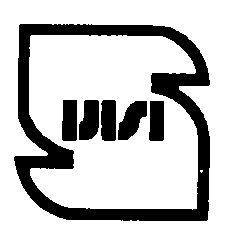 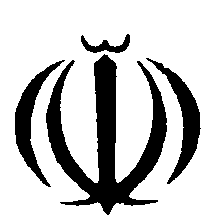 استاندارد ملی ايرانايزو-آي اي سي17020تجديدنظر اول1392جمهوري اسلامي ايرانIslamic Republic of Iranسازمان ملی استاندارد ايرانIranian National Standardization OrganizationINSO170201st. RevisionIdentical with ISO/IEC 17020:2012(Second edition)استاندارد ملی ايرانايزو-آي اي سي17020تجديدنظر اول1392INSO170201st. RevisionIdentical with ISO/IEC 17020:2012(Second edition)ارزیابی انطباق- الزامات برای کارکرد انواع مختلف نهادهای انجام دهنده بازرسيConformity assessment – Requirements for the operation of various types of bodies performing inspectionارزیابی انطباق- الزامات برای کارکرد انواع مختلف نهادهای انجام دهنده بازرسيConformity assessment – Requirements for the operation of various types of bodies performing inspectionارزیابی انطباق- الزامات برای کارکرد انواع مختلف نهادهای انجام دهنده بازرسيConformity assessment – Requirements for the operation of various types of bodies performing inspectionرییسسمت و/یا نمایندگیرضایی،  رامینمعاون مدیر عامل مرکز تحقیقات صنایع آنفورماتیک                                                               (فوق لیسانس مدیریت)دبیرعاصی، پرویزکارشناس استاندارد(لیسانس مهندسی مکانیک)اعضاء  (اسامی اعضا به ترتیب حروف الفبا)ادریسی، شادیمعاون مرکز ملی تایید صلاحیت ایران                 (لیسانس بیو شیمی)                                                                     معاون مرکز ملی تایید صلاحیت ایران                 انصاریان، امیرمدیر فنی شرکت پارسا خدمات تطبیق(لیسانس مهندسی مکانیک)اوحدی، افشین(فوق لیسانس مهندسی کشاورزی)                                                                                                                                کارشناس ارشد مرکز ملی تایید صلاحیت ایرانباقری، مهناز                                        کارشناس ارشد مرکز ملی تایید صلاحیت ایران(فوق لیسانس شیمی)پور حسن، هادی                                    کارشناس ارزیابی مرکز استاندارد مرکز دفاعی(لیسانس مهندسی صنایع)تازیکه، حمید                                        مدیر عامل شرکت جوش فرآیند کنترل(فوق لیسانس مهندسی متالورژی)تجلی، سیامکمدیر تضمین کیفیت شرکت سازه کیفیت پایدار(فوق لیسانس مهندسی صنایع)جنگی جوشقان، نازنینکارشناس استاندارد(فوق لیسانس مدیریت اجرایی)جهانگیری، علی                                    مدیر تضمین کیفیت شرکت مهندسی صنعتی فهامه( لیسانس مهندسی صنایع)جهانی، شهلا                                        کارشناس شرکت بازرسی فنی ناظران دقیق آرمان(لیسانس مهندسی کشاورزی)خیری، محمد                                        مدیر اعتبار دهی مرکز استاندارد دفاعی(فوق لیسانس مهندسی متالورژی)رحیمی نجات، منصوره                            مدیر تضمین کیفیت شرکت بازرسی کیفیت واستاندارد ایران(فوق لیسانس مهندسی سیستم ها)روحانی، موسی الرضا                               مدیر عامل شرکت مهندسی و بازرسی فنی ایکا(لیسانس مهندسی مکانیک)روح بخشان، سامان                                 کارشناس مرکز ملی تایید صلاحیت ایران(فوق لیسانس مهندسی مکانیک)رهی، حمید رضا                                     مدیر مهندسی شرکت بازرسی مهندسی اندیشه(لیسانس مهندسی نفت- طراحی فرآیندهای)سهیلی، ثریارییس گروه مرکز ملی تایید صلاحیت ایران(فوق لیسانس مدیریت دولتی)                    شهمیری، ثمینمدیر عامل شرکت بازرسی فنی ناظران دقیق آرمان(لیسانس مدیریت صنعتی)صدیقی شیرازی، مریممدیر تضمین کیفیت شرکت بازرسی فنی فلات پژواک(لیسانس مدیریت صنعتی)صوفی زاده، علیرضامدیر عامل شرکت پایش گستران پیشرو(دکتری مواد- جوشکاری)عرفانیان تقوایی، علیرضامدیر عامل شرکت مشاوران پیشرو کیفیت جهان(لیسانس شیمی کاربردی)عسگر، مریممدیر سیستمها و روشها- شرکت سیستم کیفیت فنون(فوق لیسانس مدیریت صنعتی)علیوندی، آرتمیس                                  مدیر تضمین کیفیت شرکت مهندسی و بازرسی فنی ایکا(لیسانس مهندسی کامپیوتر)غنی، سید شایان                                    کارشناس پژوهشکده سیستم های پیشرفته صنعتی(لیسانس مهندسی مکانیک)              گرامی، الهام                                         کارشناس مرکز ملی تایید صلاحیت ایران(لیسانس مهندسی نساجی)موسوی، سید مهدی                                مدیر عامل شرکت پیشتازان نوآوری در توسعه ایران (پنتا)(فوق لیسانس مهندسی مکانیک)موسوی میر کلایي، معصومه                      مدیر کیفیت و آموزش شرکت خدمات کیفیت آریا اس جی اس                                                                                                          (لیسانس شیمی کاربردی)مهتاب روشن، علیمدیر عامل شرکت گروه کارشناسان ایران (فوق لیسانس مهندسی مکانیک)نخعی، محمد حسنمدیر تضمین کیفیت شرکت بازرسی فنی ایرانیان(فوق لیسانس مهندسی صنایع)نیکخو، نادیارییس گروه مرکز ملی تایید صلاحیت ایران(فوق لیسانس بیو شیمی)ولی اللهی، نورالدینمدیر بازرسی و خدمات فنی شرکت فولاد خوزستان(لیسانس مهندسی مکانیک)هدوی، رزامدیر تضمین کیفیت شرکت گروه کارشناسان ایران(لیسانس مهندسی متالورژی)عنوانعنوانصفحهآشنايي با سازمان ملی استاندارد ايرانآشنايي با سازمان ملی استاندارد ايرانبكميسيون فني تدوين استانداردكميسيون فني تدوين استانداردجپيشگفتارپيشگفتارطمقدمهمقدمهی1     هدف و دامنه كاربرد1     هدف و دامنه كاربرد12      مراجع الزامي2      مراجع الزامي13      اصطلاحات و تعاريف3      اصطلاحات و تعاريف14      الزامات عمومي4      الزامات عمومي34-1   بي طرفي و استقلال4-1   بي طرفي و استقلال34-2   محرمانگي4-2   محرمانگي45      الزامات ساختاري5      الزامات ساختاري55-1   الزامات اداري5-1   الزامات اداري55-2   سازمان و مديريت5-2   سازمان و مديريت66       الزامات منابع6       الزامات منابع66-1    كاركنان6-1    كاركنان66-2     تسهيلات و تجهيزات6-2     تسهيلات و تجهيزات86-3     واگذاري كار به پيمانكاران فرعي6-3     واگذاري كار به پيمانكاران فرعي117        الزامات فرآيندي7        الزامات فرآيندي117-1     روش ها و روش هاي اجرايي7-1     روش ها و روش هاي اجرايي117-2     جابجايي موردها و نمونه ها براي بازرسي7-2     جابجايي موردها و نمونه ها براي بازرسي137-3     سوابق بازرسي7-3     سوابق بازرسي147-4     گزارش هاي بازرسي و گواهينامه هاي بازرسي7-4     گزارش هاي بازرسي و گواهينامه هاي بازرسي147-5      شكايات و درخواست هاي رسيدگي مجدد7-5      شكايات و درخواست هاي رسيدگي مجدد157-6      فرآيند شكايات و درخواست هاي رسيدگي مجدد7-6      فرآيند شكايات و درخواست هاي رسيدگي مجدد158         الزامات سيستم مديريت8         الزامات سيستم مديريت168-1      گزينه ها8-1      گزينه ها168-2      مستندات سيستم مديريت (گزينه الف) 8-2      مستندات سيستم مديريت (گزينه الف) 178-3     كنترل مدارك  (گزينه الف)8-3     كنترل مدارك  (گزينه الف)178-4     كنترل سوابق (گزينه الف)8-4     كنترل سوابق (گزينه الف)188-5     بازنگري مديريت (گزينه الف)8-5     بازنگري مديريت (گزينه الف)188-6     مميزي هاي داخلي (گزينه الف)19198-7     اقدامات اصلاحي (گزينه الف)20208-8     اقدامات پيشگيرانه (گزينه الف)2020پيوست الف (الزامي): الزامات استقلال براي نهادهاي بازرسي2222پيوست ب (اطلاعاتي): موارد اختياري در گزارش ها و گواهينامه هاي بازرسي2424منابع مورد استفاده   2525صفحه : 26                                            ICS:03.120.20